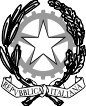 Ministero dell’IstruzioneUfficio Scolastico Regionale per il Lazio Istituto Statale d’Istruzione Superiore“VIA DELL’IMMACOLATA 47”Via dell’ Immacolata, 47 - 00053 Civitavecchia (RM)Tel. 06121124295 - www.iisguglielmotti.edu.itemail: rmis10100r@istruzione.it pec: rmis10100r@pec.istruzione.itPer le elezioni dei rappresentanti della componente ALUNNI	alla CONSULTAPROVINCIALE indette per il	ottobre 2021 , i sottoscritti elettori -regolarmente iscritti negli elenchi elettorali della componente alunni del suindicato Istituto - presentano la seguente lista	con di N …… candidati :LISTA DEI CANDIDATI ( *)motto……………………..…………………………………………………………….( *) : max 4 candidati a lista 	,	/	/ 	Pag 1 di 3I sottoscritti , quali presentatori di lista, dichiarano di non far parte né di essere presentatori dialtre liste della stessa componente.( *) NUMERO MINIMO DI PRESENTATORI DI LISTA:20 per la componente ALUNNI Consulta Provinciale Biennio 2021-23.Pag.2 di 3Ministero dell’IstruzioneUfficio Scolastico Regionale per il Lazio Istituto Statale d’Istruzione Superiore“VIA DELL’IMMACOLATA 47”Via dell’ Immacolata, 47 - 00053 Civitavecchia (RM)Tel. 06121124295 - www.iisguglielmotti.edu.itemail: rmis10100r@istruzione.it pec: rmis10100r@pec.istruzione.itPer le elezioni dei rappresentanti della componente ALUNNI nellaindette per il  	ottobre 2021I sottoscritti elettori, iscritti negli elenchi elettorali della componente ALUNNI del suindicato Istituto e candidati nella lista contraddistinta dal motto :……………………………………………………………………………… accettano tale candidatura e dichiarano di non far parte di altre liste della stessa componenteFIRME DI ACCETTAZIONE DELLA CANDIDATURA ( *) 	,	/	/ 	Pag. 3 di 3n.NOMINATIVO DEI CANDIDATILUOGO E DATA DI NASCITA DEI CANDIDATILUOGO E DATA DI NASCITA DEI CANDIDATIn.NOMINATIVO DEI CANDIDATILUOGODATA1234NOMINATIVO PRESENTATORI DI LISTANOMINATIVO PRESENTATORI DI LISTALUOGO E DATA DI NASCITADEI PRESENTATORI DI LISTAEVENTUALE CLASSE FREQUENTATAFirmaEventuali estremi documento1)2)3)4)5)6)7)8)9)10)11)12)13)14)15)16)17)18)19)20)n.NOMINATIVO DEI CANDIDATInascitanascitaFirma di accettazione della candidatura e dichiarazione di non far parte di altre liste della stessa componenten.NOMINATIVO DEI CANDIDATIluogodataFirma di accettazione della candidatura e dichiarazione di non far parte di altre liste della stessa componente1234